भर्मन्ट राज्य, Agency of Natural Resources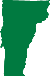 बाढी रिकभरीका स्रोतहरूनिजी पिउने पानी प्रणाली मार्गनिर्देशनमेरो पानी निजी पिउने पानी प्रणाली हो कि होइन भनेर मलाई कसरी थाहा हुन्छ?सामान्यतया, तपाईंसँग आफ्नै इनार, स्प्रिङ, सतहको पानी इन्टेक भएमा वा केही घरहरूसँग साझा गरेमा तपाईंको पानी प्रणाली निजी मानिन्छ। तपाईंले सार्वजनिक पानीको प्रणालीबाट पानी प्राप्त गरेमा, तपाईं वा तपाईंको घरधनी पानी बिल भुक्तानी गर्ने सम्भावना हुन्छ। केही अवस्थाहरूमा, साना संघहरूसँग, त्यो कारण होइन।मेरो निजी पानीको स्रोत बाढीबाट प्रभावित भएमा मैले के गर्ने?तपाईंको पानी प्रदूषण छ भनी अनुमान गर्नुहोस्। तपाईं निजी इनार वा स्प्रिङ भएमा र बाढीको पानी तपाईंको इनार वा स्प्रिङमा पुगेमा, तपाईंको पानी प्रदूषण छ भनी अनुमान गर्नुहोस्। तपाईंले तपाईंको इनार वा स्प्रिङ परीक्षण र पानी प्रदूषण मुक्त भएको सङ्केत नगर्दासम्म त्यसबाट पानी प्रयोग नगर्नुहोस्।निःशुल्क परीक्षण गराउनुहोस्। निःशुल्क पानीको परीक्षण निजी इनार र स्प्रिङ मालिकहरूका लागि उपलब्ध छ जसको पानीको प्रणाली बाढीले प्रभावित गरेको छ। बाढीले गर्दा भएको सामान्यतया प्रदूषणका लागि स्क्रिन गर्न निःशुल्क पिउने पानीको परीक्षण गर्नका लागि 802-338-4724 मा कल गर्नुहोस्। भर्मन्ट स्वास्थ्य विभाग बाट थप कुराहरू जान्नुहोस्।ज्ञात सुरक्षित स्रोतबाट पानी प्राप्त गर्नुहोस्। पानी उमाल्ने सूचना नदिएको नगर वा सहरले आपूर्ति गर्ने सार्वजनिक भवनको वा बाढीबाट प्रभावित नभएका साथी वा परिवारको पानी प्रयोग गर्नुहोस्। तपाईंले आफ्नो पानी परीक्षण नगराउँदासम्म उमालेको पानी प्रयोग गर्नुहोस्। वा सहायताका लागि आफ्नो नगर कार्यालयमा फोन गर्नुहोस् वा भर्मन्ट 211 मा सम्पर्क गर्नुहोस्।निजी पानीको असफल प्रणालीमा सहायता प्राप्त गर्नुहोस्। पानीको असफल प्रणालीलाई प्रतिस्थापन गर्नमा सहायता गर्नका लागि, अनुमति वा अनुमति छुटहरूका बारेमा जानकारीका लागि इजाजतप्राप्त वेल ड्रिलर वा आफ्नो क्षेत्रीय इन्जिनियर लाई फोन गर्नुहोस्।सम्झनुहोस्। बाढी आएको समयमा आइसकेपछि, निजी पानीका प्रणालीहरू (इनार, पानीका मुहान र सतहको पानीको सेवन) गम्भीर रोगहरू निम्त्याउने सूक्ष्मजीव र रसायनहरूले दूषित हुन सक्छन्। बाढी आएपछि परिस्थितिअनुसार भर्मन्ट प्रमाणित प्रयोगशालामार्फत परीक्षण र प्रशोधन नगर्दासम्म पानी पिउन, खाना पकाउन वा सरसफाईका लागि प्रयोग गर्न सुरक्षित नहुन सक्छ।गैर-विभेदको सूचना:Agency of Natural Resources, ANR ले यसका कार्यक्रम, सेवा र क्रियाकलापहरू जाति, धर्म, सम्प्रदाय, रङ, राष्ट्रिय मूल (सीमित अङ्ग्रेजी प्रवीणता सहित), वंशज, जन्म स्थान, अशक्तता, उमेर, वैवाहिक स्थिति, लिङ्ग, लैङ्गिक झुकाव, लैङ्गिक पहिचान वा स्तनपान (आमा र बच्चा) को आधारमा भेदभावविना सञ्चालन गर्छ।भाषा पहुँचको सूचना: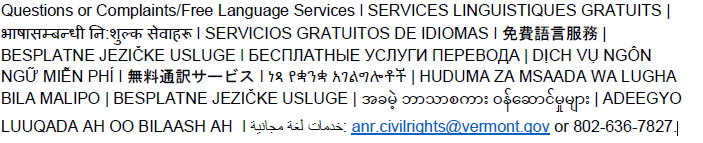 